Проєкт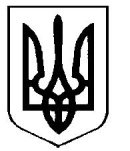 УкраїнаВерховинська селищна рада Верховинського району Івано-Франківської областівосьмого скликання  тридцять четверта  сесія РІШЕННЯ       від __.01.2024 року          			                                                  с-ще Верховина       №___-34/2024Про  Програму соціально-економічного та культурного розвитку Верховинської селищної ради на 2024 рік           Обговоривши  проект Програми соціально-економічного та культурного розвитку Верховинської селищної ради на 2024 рік на засіданні постійних комісій селищної ради, пленарному засіданні ради та керуючись п.22 статті 26 Закону України «Про місцеве самоврядування в Україні», сесія селищної ради ВИРІШИЛА:1. Затвердити Програму соціально-економічного та культурного розвитку Верховинської селищної ради на 2024 рік, що додається.2. Керівництву селищної ради, керівникам структурних підрозділів селищної ради, старостам старостинських округів вжити заходів для забезпечення виконання завдань, визначених Програмою.3. Фінансовому управління селищної ради (С. Блищук) виділити кошти на виконання заходів Програми, виходячи з можливостей дохідної частини селищного бюджету.4. Контроль за виконанням рішення покласти на заступників селищного голови О.Чубатько та Я.Кікінчука.5. Ознайомити з Програмою соціально-економічного та культурного розвитку Верховинської селищної ради на 2024 рік жителів селищної ради у засобах масової інформації та на офіційному веб-сайті селищної ради в мережі Інтернет. Селищний голова                                                        Василь МИЦКАНЮКСекретар ради                                                              Петро АНТІПОВ                                                                 ПРОГРАМАСОЦІАЛЬНО-ЕКОНОМІЧНОГО ТА КУЛЬТУРНОГОРОЗВИТКУ ВЕРХОВИНСЬКОЇ СЕЛИЩНОЇ РАДИ                                                        НА 2024 РІК                                                     селище Верховина                                                             2024 рік                                                               ВСТУП         Програма соціально-економічного та культурного розвитку Верховинської селищної ради на 2024 рік (далі – Програма) розроблена Верховинською селищною радою відповідно до вимог Закону України «Про державне прогнозування та розроблення програм економічного і соціального розвитку України», «Про засади державної регіональної політики», постанови  Кабінету Міністрів  від 26.04.2003 р.№ 621 «Про розроблення прогнозних і програмних документів економічного і соціального розвитку та складання проекту державного бюджету» (зі змінами), постанови Кабінету Міністрів України від 11.03.2022 №252 «Деякі питання формування та виконання місцевих бюджетів у період воєнного стану», Стратегії розвитку Івано-Франківської області на 2021-2027 роки», затверджених рішенням Івано-Франківської обласної ради від 21.02.2020 № 1381-34/220.            Програма розроблена на основі пропозицій керівництва, виконавчого комітету, депутатів селищної ради, керівників та спеціалістів виконавчого апарату ради, керівників структурних підрозділів селищної ради, старост старостинських округів, керівників підприємств, підприємців, що працюють на території селищної ради, та громади селища. До Програми включено основні проблемні питання, основні цілі, заходи та критерії досягнення цілей структурних підрозділів Верховинської селищної ради на 2024 рік.           Програма розглянута та погоджена на засіданнях постійних комісій селищної ради та виконкому, старостами старостинських округів.          Програма визначає цілі соціально-економічного розвитку, головні завдання та заходи  для досягнення головної стратегічної мети розвитку населених пунктів Верховинської селищної ради – підвищення добробуту населення на засадах поступового досягнення європейських стандартів життя  та забезпечення сталого економічного розвитку.           	Програма визначає цілі бюджетної, соціальної політики, соціальних служб, соціально-економічного розвитку, інвестиційної, туристичної діяльності, житлово-комунального господарства, установ освіти, культури, охорони здоров’я та заходи для досягнення поставленої мети. Цьому сприятиме також і реалізація цільових галузевих програм Верховинської селищної ради на 2024 рік. 	Ключові положення Програми базуються на аналізі наявних основних показників соціально-економічного розвитку Верховинської селищної ради 2023 року, заходи та завдання розвитку галузей, на реалізацію яких будуть спрямовані наявні ресурси. Фінансування пріоритетних напрямів Програми здійснюватиметься з урахуванням реальних можливостей обласного та селищного бюджетів, а також передбачених фінансових ресурсів у державному бюджеті, приватних інвестицій, міжнародно-технічної та благодійної (гуманітарної) допомоги та інших.	Виконання пріоритетних напрямів та завдань Програми забезпечують структурні підрозділи, а координацію та моніторинг за процесом реалізації Програми здійснює відділ соціально-економічного розвитку, інвестицій, туризму, сільського господарства та міжнародної співпраці Верховинської селищної ради.Цілі, пріоритети та завдання економічного і соціальногорозвитку населених пунктів Верховинської селищної ради у 2024 році	Основні цілі та пріоритети Програми – забезпечення стабілізації соціально-економічного розвитку, підвищення якості життя населення на основі реалізації доходів в умовах війн; забезпечення надання якісних і доступних послуг закладами й установами гуманітарної та соціальної сфер.Основні завдання Програми спрямовані на реалізацію Стратегії розвитку Верховинської селищної територіальної громади на 2024 – 2028 роки, визначених пріоритетних стратегічних напрямків та створення умов для забезпечення стабілізації розвитку економіки, закріплення певних та досягнення нових позитивних тенденцій у галузях народного господарства, соціально-економічний і культурно-духовний поступ об’єднаної територіальної громади селищної ради у 2024 році.Невід’ємною складовою основних цілей, пріоритетів та завдань має стати нарощування потужностей виробничого процесу лісопереробної галузі, створення нових робочих місць для забезпечення зайнятості населення, сприяння розвитку малого і середнього бізнесу, інноваційна діяльність, подальший розвиток туризму та рекреації, зростання добробуту населення та соціальний захист жителів населених пунктів Верховинської селищної ради.                                           1.1.Соціально-економічна ситуація 		Вторгнення росії в Україну призвело до великих людських жертв. Починаючи з 24.02.2022 року, економіка функціонує в умовах безпрецедентних викликів. Приватне споживання та інвестиції залишаються слабкими через зниження купівельної спроможності, втрату роботи, міграцію населення за кордон. 		Логістичні проблеми, проблемні питання ринків збуту виробленої продукції, перебої з енергопостачанням, пов’язані з війною, продовжують створювати навантаження на економіку, аграрний сектор, на зайнятість населення, мікроклімат у трудових колективах.		Згідно даних інформаційних систем ГУ ДПС в Івано-Франківській області, кількість платників станом на 01.01.2024 року, які перебувають на обліку у Верховинській територіальній громаді, в розрізі єдиного податку та загальної системи оподаткування,  наступна:			Крім того, зареєстровано 9 фізичних осіб, які провадять індивідуальну незалежну професійну діяльність (адвокати, нотаріуси, судові експерти та ін.)До основного кола  промислових підприємств віднесено Верховинський районний лісгосп та ФГ «Полонина Діл». Отож, потрібно провести комплекс заходів щодо розширення основного кола підприємств, які здійснюють підприємницьку та виробничу діяльність на території ради. Товариство з обмеженою відповідальністю «Верховинка» виробляло чаї з лікарських рослин та у 2023 році  ввели в дію цех з виробництва нових видів продукції (бальзамів та лікарських настоянок).		В аграрному секторі економіки станом на 01 січня 2024 року діють: два сільськогосподарські обслуговуючі кооперативи  та 18 селянських фермерських господарств. Проводиться відповідна робота щодо створення нових сільськогосподарських, міні-переробних підприємств, збільшення обсягів заготівлі тваринницької продукції, виробництва та реалізації екологічно чистих продуктів полонинської господарки.                                                                                Протягом полонинського періоду діяло 7 полонин: «Віпчанка», «Діл», «Кринта», «Бибратківка», «Копілаш», «Веснарка-Кострича» та «Болота-Кострича» на території селища Верховини, Кривопільського, Замагірського, Буковецького та Красницького старостинських округів. 		Торговельну діяльність та громадське харчування торік у селищі Верховина здійснювали 190 закладів торгівлі. З них 6 спеціалізованих баз із реалізації будівельних товарів,  промислово-продовольчий ринок у селищі Верховині торговою площею ., сільськогосподарський ринок, торговельні супермаркети «Наш Край», «Розмай», «Бартка». Торговельна мережа представлена 125 магазинами продовольчої та 63 – промислової групи, будівельних матеріалів, з продажу сантехнічних товарів, комп’ютерної техніки, сувенірної продукції, канцелярських товарів, квітів тощо.                                                                    Фінансове обслуговування населення здійснюють два відділення банків: Верховинське відділення обласного управління АТ «Ощадбанк» та Верховинське відділення ПАТ КБ «Приватбанк».           У населених пунктах селищної ради діє система мобільного зв’язку від операторів мобільного зв’язку «Київстар» та Vodafone.           Дотримання  бюджетної  платіжної  дисципліни,  належна організація праці у бюджетній сфері позитивно впливає на фінансовий стан народногосподарського  комплексу в цілому. Загальний обсяг доходів селищного бюджету за 2023 рік з урахуванням змін становить 261149,1 тис. грн., в тому числі по загальному фонду – 238751,3 тис. грн. , по спеціальному фонду – 22397,8 тис. грн. . У складі доходів загального фонду селищного бюджету власні доходи становлять 71429,8 тис. грн., міжбюджетні трансферти – 167321,5 тис. грн.           Впровадження ринкових реформ активізує процеси розкриття підприємницького потенціалу, розвитку приватної ініціативи. Демонополізація економіки сприяє формуванню конкурентоспроможного середовища.           Основними цілями в соціально-економічній діяльності для керівництва, виконавчого комітету, працівників апарату селищної ради, керівників структурних підрозділів ради, депутатів селищної ради у 2023 році було виконання завдань з розвитку економіки, сільського господарства, малого та середнього підприємництва, гуманітарної політики, інноваційної діяльності, створення нових робочих місць та зайнятості населення, розвитку туризму та рекреації, благоустрою, запобігання надзвичайним ситуаціям, профілактики правопорушень, забезпечення соціального захисту населення, наповнення бюджету та поліпшення життєдіяльності горян.                                                             2. Підвищення рівня життя населення                                                              Ринок праціВерховинська районна філія Івано-Франківського обласного центру зайнятості надає соціальні послуги незайнятому населенню та роботодавцям згідно Закону України «Про загальнообов’язкове державне соціальне страхування  України на випадок безробіття» та Закону України «Про зайнятість населення».          Одним із першочергових завдань є досягнення високого рівня співпраці з роботодавцями, що передбачає розуміння та наполегливу роботу над якісним задоволенням їх потреб. Залученню роботодавців до співпраці передує активна роз’яснювальна робота щодо можливостей задоволення службою  зайнятості потреб роботодавців у персоналі та соціальної значимості діяльності служби зайнятості.Станом на 01 січня 2024 року у Верховинській філії перебуває на обліку 135 безробітних громадян, що менше в порівнянні з відповідним періодом минулого року на 82 осіб. Всього мали статус безробітного протягом січня-грудня 2023 року 446 осіб.Протягом січня – грудня 2023  року  потребу  у  працівниках подали 161 роботодавець.Серед безробітних громадян, які перебувають на обліку в районній філії, питома вага складає: Жінки -61% .Молодь у віці до 35 років-36% .З повною вищою освітою – 21%. З базовою вищою та неповною вищою освітою – 15%, з професійно-технічною освітою – 19 %, робітничі професії – 64%, службовці – 23%. Чисельність громадян, працевлаштованих за направленням служби зайнятості та самостійно у січні – грудні становить 513 осіб, в тому числі 350 зареєстрованих безробітних. Працевлаштовано до набуття статусу безробітного 163 незайняті особи. Рівень працевлаштування безробітних становить 52,8%. Чисельність працевлаштованих безробітних з наданням компенсації роботодавцям відповідно до постанови КМУ від 10.02.2023 року №124 та відповідно до постанови КМУ від 18.04.2023 року №338 всього 8осіб. Серед пріоритетних напрямків соціальних послуг, які надає служба зайнятості, є організація професійної підготовки, перепідготовки та підвищення кваліфікації безробітних, зокрема на замовлення роботодавців, видача ваучерів для підтримання конкурентоспроможності деяких категорій громадян на ринку праці.                                                          Професійну підготовку, перепідготовку та підвищення кваліфікації проходили 173 особи з числа зареєстрованих безробітних громадян. Рівень працевлаштування після закінчення професійного навчання становить 99%.Видано ваучери для підтримання конкурентоспроможності деяких категорій громадян на ринку праці 15 особам. Взяли участь у громадських та інших роботах тимчасового характеру 193 особи.Всього у звітному періоді було зареєстровано 434 вакансії, з них укомплектовано  за направленням служби зайнятості 422 вакансії. Рівень укомплектування вакансій складає 97%.Кількість актуальних вакансій в базі даних станом на 01 січня 2024 року налічувалось 11.Службою зайнятості проводилась робота з підприємцями, організаціями на поточну та перспективну потребу в робітничих кадрах у професійно-кваліфікаційному розрізі.Одним із пріоритетних напрямів роботи Державної Служби зайнятості в умовах воєнного стану залишається питання працевлаштування внутрішньо переміщених осіб (далі-ВПО). Для стабілізації ситуації на ринку праці із зайнятістю ВПО першочерговим завданням є і буде посилення використання діючих фінансових механізмів стимулювання для підвищення рівня зацікавленості роботодавців у працевлаштуванні людей, активізація реалізації комплексу заходів, націлених на сприяння найшвидшому поверненню ВПО до активної праці, зокрема через компенсаційні програми або програми залучення ВПО до тимчасової зайнятості, такі як суспільно корисні, громадські та інші роботи. Протягом 2023 року на обліку в філії перебувало 48 осіб, працевлаштовано за січень – грудень 2023 року 8 осіб з числа внутрішньо переміщених осіб, отримали профорієнтаційні послуги 30 осіб, проходили професійне навчання 3 особи. Перебувають на обліку станом на 01 січня 2024 року 3 особи ВПО.                                                       Основні проблеми:– працевлаштування неконкурентоспроможних на ринку праці верств населення (інвалідів, випускників навчальних закладів, молоді);– недостатня мотивація до праці безробітних внаслідок низького рівня заробітної плати на вакантних робочих місцях;– низький рівень мінімальної допомоги по безробіттю.                                                    Основні цілі на 2024 рік:                                           – вжиття заходів щодо активізації реалізації активних програм сприяння зайнятості населення за результатами діяльності служби за 2023 рік ;– забезпечити інформаційно-консультаційну роботу та активну популяризацію програми щодо можливостей програми компенсування роботодавцям фактичних витрат на облаштування робочого місця осіб з інвалідністю відповідно до постанови Кабінету Міністрів України від 22.08.2023 року №893 «Деякі питання надання роботодавцям компенсації фактичних витрат за облаштування робочих місць працевлаштованих осіб з інвалідністю» серед роботодавців району.                                   Основні заходи та критерії досягнення цілей:– організація надання комплексу соціальних послуг незайнятим громадянам, в першу чергу тим, хто потребує соціального захисту і не може на рівних конкурувати на ринку праці, внутрішньо переміщеним особам, демобілізованим військовослужбовцям, які брали участь в антитерористичній операції, війні з росією;   – сприяння розвитку підприємництва як шляхом фінансової підтримки, так і організації професійної підготовки незайнятого населення для зайняття підприємницькою діяльністю;– ефективна підтримка самозайнятості населення, посилення взаємодії служби зайнятості  з роботодавцями, збільшення обсягу громадських робіт;– створення в усіх сферах економічної діяльності нових робочих місць;– направлення на оплачувані громадські роботи та суспільно-корисні роботи ;– направлення на навчання та перепідготовку;            – проведення профорієнтаційної роботи з молоддю з метою орієнтації на вибір професій, актуальних на ринку праці.3. Охорона здоров’яМедичну допомогу населенню, яке проживає на території селищної ради, надають такі медичні установи: комунальне некомерційне підприємством «Верховинська багатопрофільна лікарня» Верховинської селищної ради», комунальне некомерційне підприємство «Верховинський центр первинної медико-санітарної допомоги», відділення екстреної медичної допомоги комунального підприємства «Івано-Франківський обласний центр екстреної медичної допомоги та медицини катастроф». Медичну допомогу надають також 4 фізичні особи-підприємці. У селищі Верховина функціонує 13 аптек, в окремих населених пунктах діють аптечні пункти. У населених пунктах територіальної громади діють 13 пунктів охорони здоров’я, які надають первинну медичну допомогу жителям громади.Комунальне некомерційне підприємство  «Верховинська багатопрофільна лікарня» Верховинської селищної ради Надає вторинну спеціалізовану медичну  допомогу та первинну медичну допомогу згідно укладених угод з Національною службою здоров’я України. На поточний рік з НСЗУ укладено 11 пакетів медичних гарантій.Згідно з даними статуправління, у Верховинському районі налічується  30278 особи, з них: дорослого населення – 23215 осіб та 7063 дітей віком до 18 років. Заключили  декларації  з сімейними лікарями  3712 осіб, якими надається первинна медична допомога.Ліжковий фонд КНП «Верховинська багатопрофільна лікарня»  станом на 01.01.2024 року  складає 172 ліжка в т.ч. ВАІТ - 3, з них терапевтичні – 71, хірургічні – 16, травматологічні – 9, акушерські – 7, гінекологічні – 5, патології вагітних – 5, неврологічні – 20, педіатричні – 20, паліативні – 8, ендокринологічні – 3, урологічні – 5, оториноларингологічні –  3. План виконання ліжкоднів  за 2023 рік становить 111,1 % проти 101,3% за 2022 рік рік. Упродовж  2023 року в стаціонарі проліковано 11570 осіб, з них дітей – 1408 проти 7301 особа, з них дітей – 1108 за 2022 рік. 01.10.2023 року розгорнуто 8 стаціонарних ліжка для надання паліативної допомоги населенню району. За 2023 рік проліковано 90 пацієнтів. У пологовому відділенні за 12 міс 2023 року народилося 206 дітей проти 223  за 2022 рік.Стаціонарне лікування від початку повномасштабного вторгнення росії в Україну отримали 98 постраждалих військовослужбовців.Фінансування  КНП «Верховинська багатопрофільна лікарня» проводиться за рахунок наданих послуг  Національною службою  здоров’я України та коштів місцевого бюджету.  Керівництво КНП «Верховинська багатопрофільна лікарня поставило перед собою завдання: завершити будівництво недобудованого приміщення нової сучасної лікарні. У 2023 році  роботи розпочалися.Основні проблеми сфери охорони здоров’я: – непридатність пристосованих приміщень терапевтичного відділення  КНП «Верховинська багатопрофільна лікарня» (незважаючи на постійні  капітальні ремонти) для здійснення лікувального процесу.                                                          Основні цілі на 2024 рік:           – надання постійної якісної медичної допомоги; – будівництво недобудованого приміщення нової сучасної лікарні;                   – подальший розвиток мережі охорони здоров’я для надання ефективної медичної допомоги населенню територіальної громади та підвищення її доступності;           – покращення здоров’я населення;            – зміцнення матеріально-технічної бази закладу охорони здоров’я;           – зниження захворювання на туберкульоз та інші хвороби, що становлять загрозу для життя людей;          – залучення додаткових джерел фінансових надходжень (надання платних послуг).                                   Основні заходи та критерії досягнення цілей:          –  підвищення показника виявлення захворювання на туберкульоз населення шляхом удосконалення механізмів профілактичних оглядів та надання індивідуальної протитуберкульозної допомоги на первинній ланці;           –  зменшення частки занедбаних форм онкопатології;           – зменшення кількості випадків ускладнень цукрового діабету, що призводять до зниження показника смертності;проведення  заходів щодо імунопрофілактики та ефективного  лікування населення;          – поширення профілактики інфекційних захворювань, насамперед туберкульозу. Комунальне некомерційне підприємство «Верховинський  центр первинної медико-санітарної допомоги (надалі Центр)Включає в себе наступні структурні підрозділи: 5 амбулаторій загальної практики сімейної медицини, які знаходяться в смт Верховина, селах Зелене, Красноїлля, Голови, Верхній Ясенів та 16 пунктів охорони здоров’я.  КНП «Верховинський ЦПМСД» обслуговує 13 191 особи.Згідно зі штатним розписом в Центрі зареєстровано 103 посади, з них працює 57 осіб, в т.ч. 12 лікарів, 42 особи середнього медичного персоналу, 5 осіб молодшого персоналу, іншого персоналу – 12 осіб.Станом на 01 січня 2024 року 13 191 осіб обрали свого лікаря та підписали з ним декларації. Однак слід відмітити, що на території Верховинської громади не всі підписанти декларацій, які проживають на території, обслуговування Центром. Варто зазначити, що у Верховинській територіальній громаді  функціонує 5 ФОПів, КНП «Верховинська багатопрофільна лікарня», які також надають первинну медичну допомогу.У Центрі ПМСД функціонують пункти щеплень проти інфекції «СOVID-19»,  які знаходяться у Верховинській АЗПСМ та в Красноїльській АЗПСМ,  окрім того в кожній амбулаторії облаштовано кабінети для профілактичних щеплень.          Основним пріоритетом Центру є забезпечення надання ефективної якісної первинної медичної допомоги та підвищення її доступності. Центр працює над оптимізацією мережі закладів охорони здоров’я, зміцненням матеріально - технічної бази закладів охорони здоров’я, а також тісно співпрацює з вторинною медичною ланкою.                                                                                 Основні проблеми сфери охорони здоров’я:            – недостатня кількість кабінетів КНП «Верховинський центр первинної медико-санітарної допомоги» для проведення належного обстеження та надання первинної медико-санітарної допомоги, зокрема: приміщення для денного стаціонару, маніпуляційного кабінету, кабінетів для фтизіатра та сімейних лікарів;           –  відсутність у селищі Верховина амбулаторії загальної практики сімейної медицини;           – необхідність проведення капітального ремонту в пунктах охорони здоров’я сіл Криворівня, Ільці, Красник, Буковець та Перехресне.                                                       Основні цілі на 2024 рік:           – надання постійної якісної медичної допомоги;            – подальший розвиток мережі охорони здоров’я для надання ефективної медичної допомоги населенню територіальної громади та підвищення її доступності;           – покращення здоров’я населення;            – зміцнення матеріально-технічної бази Центру ПМСД;                                     – залучення додаткових джерел фінансових надходжень (надання платних послуг);                                     Основні заходи та критерії досягнення цілей:          –  підвищення показника виявлення захворювання на туберкульоз населення шляхом удосконалення механізмів профілактичних оглядів та надання індивідуальної протитуберкульозної допомоги.                                                                                                                                           –  зменшення частки занедбаних форм онкопатології;           – зменшення кількості випадків ускладнень цукрового діабету, що призводять до зниження показника смертності;          – широке  проведення  заходів щодо імунопрофілактики та ефективного  лікування населення;          – поширення профілактики інфекційних захворювань, насамперед туберкульозу;          – будівництво у селищі Верховина амбулаторії загальної практики сімейної медицини;           –  придбання комп’ютерного обладнання для КНП «Верховинський центр ПМСД» .            – проведення капітального ремонту в пунктах охорони здоров’я сіл Криворівня, Ільці, Красник, Буковець та Перехресне.                                                                                                    4 . Освіта 	Мережа закладів освіти Верховинської селищної ради у 2033-2024 навчальному році складається з 17 закладів, з них: ліцеїв – 8, з яких 2 є опорними, а саме: Криворівнянський ліцей ім. М. Грушевського з філіями Бережницька початкова школа та Синицька початкова школа, а також Красноїльський ліцей з філіями Красноїльська початкова школа та Чорнорічанська початкова школа,  гімназій – 5, початкових шкіл – 4. Загальною середньою освітою охоплено 3289 учнів, які навчаються в 195 класах.  Мережа закладів дошкільної освіти Верховинської селищної ради складається з 12 закладів, у яких укомплектовано 30 груп,  які охоплюють 585 дитини віком від 2 до 6 років. Також, за необхідності та висновків лікарської комісії у закладах дошкільної освіти створюються інклюзивні групи для діток з особливими освітніми потребами.Основні цілі на 2024 рік:У сфері загальної середньої освіти:          –   орієнтування мережі закладів освіти на відповідність до потреб населення;          – створення належних умов для рівного доступу громадян до здобуття якісної освіти її наступності та безперервності;            – забезпечення відкритого характеру освіти та можливостей щодо повної реалізації здібностей, талантів кожної особистості її соціального захисту;          – створення умов для виявлення обдарованих дітей та повноцінної реалізації їх потенційних можливостей;          – забезпечення регулярного, безоплатного підвезення до місця навчання і додому учнів й педагогічних працівників, а також їх екскурсійного обслуговування;                                                                          – покращення матеріально-технічної бази закладів освіти, оснащення їх сучасними засобами інформаційних технологій;          – поліпшення соціального становища педагогічних працівників, морального і матеріального стимулювання їх професійної діяльності;            – створення необхідних умов для прийому внутрішньо переміщених осіб, покращення умов у пришкільних пансіонах.                                                                                                                                                  У сфері позашкільної освіти:          –   розвиток мережі позашкільних навчальних закладів;          –   покращення матеріально-технічної бази Верховинської ДЮСШ;   посилення організаційно-координаційної та методичної ролі позашкільних закладів у розвитку природоохоронної роботи, науково-технічного, екологічного, художнього, туристично-краєзнавчого та військово-патріотичного навчання і виховання учнів;          –   розробки та видання авторських програм для закладів позашкільної освіти;          –   налагодження роботи щодо обміну досвідом з питань розвитку позашкілля.                                                Очікувані результати          – орієнтування освіти громади на європейські стандарти розвитку;          – створення умов для особистісного розвитку і творчої самореалізації  особистості;          – збереження мережі закладів освіти;         – системний розвиток закладів дошкільної освіти;         – посилення процесів комплексної інформатизації освіти;          – підвищення соціального статусу та професійного рівня педагогічних працівників;          – зміцнення матеріально-технічної бази закладів освіти;          – впровадження енергозберігаючих технологій у всіх освітніх закладах громади.                                                                                                                      5. Культура          У населених пунктах Верховинської селищної ради на даний час діють:  організаційно-методичний центр відділу культури Верховинської селищної ради; 9 Будинків культури; 11 клубів;  публічна бібліотека  та 9  бібліотек-філій публічної бібліотеки із 9-ма. бібліотечними пунктами сільських бібліотек; дитяча школа мистецтв; 3 музеї (музей ім. Гната Хоткевича, Плитки-Горицвіт; історії села Верхній Ясенів),  11 «народних» колективів  та 3 «зразкових».Пріоритетними напрямками роботи галузі культури є розвиток самобутньої народної творчості та збереження і примноження гуцульських етнічних традицій, звичаїв та обрядів, розвиток народної творчості та аматорського мистецтва. Проведено заходи національної тематики: «День єднання», вшановано пам’ять Героїв Небесної Сотні, конкурс читців у закладах культури селищної ради, присвячений Тарасу Шевченку «Нас єднають думи Кобзаря». На високому організаційно-мистецькому рівні відзначено річницю Конституції України, День Героїв, День Української Державності, Дня Соборності України, урочистий захід до Дня Державного Прапора України,  Дня Гідності і Свободи та 6 грудня – день Збройних сил України, поминальні панахид за загиблими Героями. Проведено театралізовані дійства, віче-пам’яті «Волі народної Дзвін» з нагоди 105-ї річниці Дня пам’яті Героїв Крут, вшанування пам’яті полеглих учасників Революції Гідності, проведено благодійний концерт «Боже Україну збережи», проведено захід до Дня матері під назвою «Це вічне і святе найперше слово МАМА», проведено захід до Дня вишиванки.            В напрямку забезпечення надання початкової музичної освіти, образотворчого та вокального мистецтва, розвитку індивідуальних творчих здібностей та підтримки талановитих дітей працює Верховинська дитяча школа мистецтв. Діяльність школи мистецтв направлена на забезпечення творчого, інтелектуального, духовного розвитку дітей, розвиток творчих здібностей учнів, підтримка обдарованих і талановитих дітей з раннього віку, розвиток їх музичних здібностей   ( 174 вихованці).                                                                      Згуртованість та об’єднаність – ключ до перемоги, бо саме це перетворює нас у воїнів, які захищають свою землю від російської орди, працюючи кожен на своєму фронті. І поки військові відвойовують загарбані території на фронті, відділ культури Верховинської селищної ради поставив собі за завдання – стати центром інформаційної боротьби.                                                      Основні проблеми:         – нестача кваліфікованих кадрів культурної сфери;           – недостатній рівень матеріально-технічного забезпечення галузі;          – низький рівень культури суспільства;          – низький рівень фінансування.                                              Основні цілі на 2024 рік:– збереження і подальший розвиток української культури, культурно-мистецьких цінностей Гуцульщини, самобутньої народної творчості гуцулів, звичаїв та обрядів;впровадження у культурну діяльність сучасних  технологій (інформаційних,  аудіо та відео технологій) ;           – організація ярмарків та збирання коштів на підтримку Збройних Сил України;           – реалізація творчих проектів традиційного народного мистецтва;           –  удосконалення роботи творчих колективів;                                                                              – надання платних культурних послуг, власні надходження від яких  спрямовувати  на розвиток матеріально-технічної бази;           – підготовка грантових проектів для подання на конкурси міжнародних фондів,                            Українського культурного фонду та ін.;           – розвиток музейної справи;  – охорона та збереження об’єктів культурної спадщини;           – співпраця з творчими, громадськими організаціями.                                    Основні заходи та критерії досягнення цілей:          – збереження і розвиток базової мережі закладів культури, зміцнення їх кадрової та матеріальної бази;          –  підтримка діяльності аматорських колективів і виконавців;          – підтримка та збереження інфраструктури галузі, запобігання руйнуванню матеріально- технічного і кадрового потенціалу;          – збереження, відтворення і примноження мистецьких традицій;          –  створення умов та інструментів ефективної діяльності в сфері культури;          –  створення умов та інструментів ефективної діяльності в сфері культури;          – налагодження горизонтальних зав’язків між діячами, що впливають на сферу культури.                                                             6. Фізкультура  і спорт            Активне заняття фізичною культурою та спортом, ведення здорового способу життя стає сьогодні своєрідним брендом для сучасної молоді. З цією метою у селищі Верховина функціонують 2 спортивні майданчики зі штучним покриттям, стадіон «Черемош», одна гірськолижна траса і комплекс трамплінів, а також спортивні майданчики зі штучним покриттям діють  у селах Буковець, Ільці та Верхній Ясенів. У Красноїллі, Криворівні та в с. Замагора необхідно продовжити роботу в плані завершення будівництва спортивних майданчиків зі штучним покриттям. Такі майданчики в найближчому майбутньому необхідно встановити на території Кривопільського ліцею, Красницької та Великоходацької гімназій.            Сучасна молодь і представники середньої та старшої вікової груп громади надають перевагу для  занять такими видами спорту, як футбол, волейбол, настільний теніс, вільна боротьба, рукопаш гопак, гірські лижі та стрибки на лижах з трампліну.            У селищі Верховина 37 років функціонує дитячо-юнацька спортивна школа, керівництво якої успішно працює над питаннями розвитку здібностей вихованців в тому чи іншому виді спорту, створює належні умови для фізичного розвитку, повноцінного оздоровлення, змістовного відпочинку і дозвілля дітей їх самореалізації та набуття основних навичок ведення здорового способу життя.            Позашкільною освітою охоплено 360 учнів. Вже більше 35 років діє дитячо-юнацька спортивна школа, яка успішно працює в напрямку розвитку здібностей вихованців в обраному виді спорту, створює умови для виховання, фізичного розвитку, повноцінного оздоровлення, змістовного відпочинку і дозвілля дітей та молоді, її самореалізації й набуття навичок ведення здорового способу життя. Сьогодні в закладі тренуються у трьох вікових групах 360 вихованців, які охоплені такими видами спорту	Керівництвом відділу освіти, молоді та спорту планується активізувати роботу з розвитку волейболу, пішохідного туризму й скелелазіння та проведення ряду інших спортивно-виховних заходів серед учнівської молоді, як: футбол, вільна боротьба,  рукопашний гопак, гірськолижний спорт та шахи.                                                          Основні проблеми:низький  рівень  охоплення  спортивними  заняттями  представників  різних  вікових груп населення громади;          – недостатня кількість інструкторів з різних видів спорту;            –  зношеність спортивного обладнання та інвентаря для якісних занять фізкультурою і спортом;            – недостатнє фінансування розвитку фізичної культури і спорту задля поліпшення матеріально-технічної бази спортивних закладів, організації навчально-тренувальних зборів, проведення різного роду змагань і турнірів, організації чемпіонатів, реабілітації й оздоровлення спортсменів та їх наставників;           – мала кількість спортивних майданчиків зі штучним покриттям – відсутність плавального спортивного басейну для занять плаванням як дітей, так і дорослих та низький рівень культивування водних видів спорту в громаді задля гармонійного виховання здорової молоді.                                                Основні цілі на 2024 рік:               –  впровадження більш ефективних форм і методів роботи для ширшого залучення населення громади до систематичних занять фізичною культурою;           – активізація роботи старост старостинських округів  для залучення до активних занять фізичною культурою усіх вікових категорій населення;            – виготовлення проектно-кошторисної документації для влаштування спортивних майданчиків зі штучним покриттям у селах Красник та Кривополе;            – збереження контингенту учнів ДЮСШ та спортивних секцій серед культивованих видів спорту;           – започаткування та проведення відкритих чемпіонатів з футболу, волейболу та настільного тенісу серед команд населених пунктів Верховинської територіальної громади;            – зміцнення матеріально-технічної бази, фінансування навчально-тренувальних зборів, проведення різного роду змагань і турнірів, організація чемпіонатів;           – активізація діяльності федерацій футболу й волейболу та участь команд громади в чемпіонаті області з даних видів спорту.                                               Критерії і заходи досягнення цілей :передбачити коштів у селищному бюджеті, залучення спонсорських надходжень для розвитку фізичної культури і спорту в громаді; виготовлення проектно-кошторисної документації для влаштування спортивного майданчика зі штучним покриттям у селах Красник та  Кривополе;      –    зміцнення матеріально-технічної бази;                                                                                                                                                          –   організація  навчально-тренувальних зборів, проведення різного роду       змагань і турнірів на підтримку ЗСУ;           – ширше залучення підприємців та спонсорів для надання матеріальної               допомоги й фінансування розвитку фізичної культури і спорту в громаді;           – залучення коштів обласних та всеукраїнських організацій, різних грантів               для розвитку фізичної культури і спорту.                                        7. Споживчий ринок та сфера послуг         	Торговельна мережа населених пунктів селищної ради нараховує більше 190 об’єктів торгівлі та громадського харчування, 6 спеціалізованих  баз з реалізації будівельних товарів, промислово-продовольчий ринок в селищі Верховині торговою площею 1600 кв. м. На ринку працює 185 торговельних точок, поряд – комплекс магазинів продовольчих товарів, філія супермаркету «Наш Край», супермаркет «Розмай».           Завдяки ринку, який діє 13 років, значно поліпшилися умови праці підприємців, а торгова мережа наповнилася широким асортиментом товарів продовольчої і промислової групи. У Верховині функціонує сільськогосподарський ринок, який забезпечує населення усіма видами товарів сільськогосподарського виробництва. У 2023 році обладнано павільйони для здійснення торгівлі молочною продукцією на Верховинському ринку.  		Сучасні торгові об’єкти «Наш Край», «Верховель», «Коровай», «Насолода», «Розмай», «Бартка», «Рибак» та інші стали сучасними торговельними закладами, які характеризуються не тільки широким асортиментом товарів, а й високою культурою обслуговування. Вони також є окрасою селища.          У селищі Верховина по вулиці Михайла Грушевського функціонують ряд закладів торгівлі з офісними приміщеннями.                                                        Основні проблеми:          –   аритмія діяльності торговельних закладів, спричинена війною;	   – зменшення асортименту продажу товарів промислової та продовольчої групи внаслідок воєнного стану; 	   – втрата частини прибутку фізичних і юридичних осіб, які здійснюють торговельну діяльність, внаслідок низької купівельної спроможності громадян;          – недостатній рівень надання населенню платних послуг;          – мала платоспроможність населення.                                                  Основні цілі на 2024 рік:сприяння підприємствам, організаціям, установам та суб’єктам підприємницької діяльності у розширенні сфери послуг, магазинів з продажу непродовольчих груп товарів, а також  збільшенні асортименту платних послуг населенню;        – відкриття кафе для дітей;        – відкриття ресторанів, що пропонують меню для дітей  та дитячі кімнати.                                       Критерії та заходи досягнення цілей:         – всебічно сприяти підприємцям у відкритті  дитячих кафе, ресторанів, що пропонують меню для дітей та дитячі кімнати, торговельних закладів з продажу готового одягу, взуття, будівельних матеріалів та сантехніки, спортивного знаряддя та обладнання;          – сприяння у відкритті книжкових магазинів, фірмових магазинів з продажу товарів народних промислів, килимових, тюлево-гардинних виробів;         – здійснення заходів щодо відкриття майстерень з ремонту годинників, побутової техніки, офісного та комп’ютерного обладнання, пошиття одягу.                                                                                                  8. Соціальний захист населення та соціальні службиПитанням соціального захисту населення у територіальній громаді займаються 5 служб: відділ соціальної роботи, Верховинський територіальний центр соціального обслуговування (надання соціальних послуг), Центр надання адміністративних послуг, служба у справах дітей,  відділ соціальної служби сім’ї, дітей та молоді.         Соціальний захист населення – одна з головних функцій держави, яка має виконуватися за будь-яких обставин на користь громадян, в житті яких виникли проблеми. Сфера дії соціального захисту – це особа, сім’я, їхній добробут, і не лише матеріальний, а й соціальний, тобто покращення соціального самопочуття людини, впевненості у своєму майбутньому.                                                             Воєнний стан, пов’язаний з російською агресією, соціально-економічна ситуація, кризові явища у сфері економіки і фінансів зумовлюють необхідність соціального захисту усього населення, а не лише його окремих категорій, оскільки кожна людина на різних етапах свого життя стикається з різними соціальними, економічними, політичними, правовими, екологічними, виробничими та іншими соціальними ризиками, які вона часто не може подолати самостійно. Соціального захисту та допомоги потребують також вимушено переміщені особи із зони бойових дій, яких на початку війни налічувалось у територіальній громаді майже 10 тисяч осіб.Тому питання соціального захисту населення, розширення сфери послуг, надання допомоги вимушено переміщеним особам є одними із першочергових та пріоритетних у діяльності Верховинської селищної ради.                                                               Відділ соціальної роботиВідділ соціальної роботи – базовий структурний підрозділ селищної ради, який займається питанням соціального захисту населення.  За 2023 рік забезпечено виконання комплексу соціальних заходів, зокрема  зареєстровано  3558 заяв на призначення усіх видів соціальних виплат, в т.ч.: державних допомог – 2314 заяв, які передано до управління соціального захисту населення Верховинської РДА, пільг – 364,  житлових субсидій-880, які передано до Верховинського відділу обслуговування громадян №2 (сервісний центр)  головного управління ПФУ в Івано-Франківській області для прийняття рішень. При Верховинській селищній раді діє Комісія з питань надання одноразових матеріальних допомог. Проведено 10 засідань Комісії, на яких розглянуто 166 заяв громадян. Відповідно до Програми надання одноразової матеріальної допомоги, згідно підготовлений розпоряджень виплачено одноразових матеріальних допомог громадянам на суму 201,0 тис. грн.При виконавчому комітеті Верховинської селищної ради створено опікунську раду для призначення та реєстрації помічника дієздатній фізичній особі, яка за станом здоров’я не може самостійно здійснювати свої права та виконувати обов’язки, на якій розглянуто 310 заяв осіб, та згідно рішень виконавчого комітету Верховинської селищної ради видано 154 посвідчення помічника дієздатній фізичній особі.Протягом звітного періоду працівниками відділу здійснено заходи в межах повноважень у сфері запобігання та протидії домашньому насильству, протидії торгівлі людьми.  У 2023 році було створено Раду з питань внутрішньо переміщених осіб при виконавчому комітеті ,  основним завданням якої є розгляд та вирішення питань щодо захисту прав та інтересів внутрішньо переміщених осіб нашої громади.                                                 Основні проблеми :           – недостатні обсяги фінансування державних соціальних гарантій для забезпечення соціального захисту окремих категорій населення;          – недостатність фінансування заходів соціального захисту населення;                                                    Основні цілі на 2023 рік:           – забезпечення реалізації механізму надання соціальних допомог за принципами   адресності, індивідуального підходу, доступності, відкритості та добровільності;                                                                       – формування комплексної системи соціального захисту громадян, які потребують соціальної підтримки;                                                             – удосконалення системи надання соціальної допомоги найбільш вразливим верствам населення громади, посилення адресної спрямованості;– підвищення якості соціального обслуговування громадян, які перебувають у складних життєвих обставинах;– надання соціальної підтримки громадянам за допомогою впровадженого програмного комплексу «Інтегрована інформаційна система «Соціальна громада»;  – забезпечення заходів контролю, спрямованих на дотримання вимог законодавства під час надання соціальної підтримки та соціальних послуг.                                           Критерії та заходи досягнення цілей:забезпечення соціальної підтримки незахищених верств населення;– проведення інформаційно-просвітницьких кампаній з питань гендерної рівності для різних цільових груп;           –  забезпечення додаткових до встановлених законодавством гарантій щодо соціального захисту окремих мешканців громади, створення фінансових, організаційно-правових механізмів для досягнення позитивних зрушень щодо рівня та якості життя соціально незахищених мешканців громади за рахунок можливостей місцевого самоврядування та у співпраці з громадськістю;                                                  Верховинський територіальний центр соціального                            обслуговування (надання соціальних послуг)Територіальний центр соціального обслуговування (надання соціальних  послуг) (надалі терцентр) надає соціальні послуги громадянам, які перебувають у складних життєвих обставинах і потребують сторонньої допомоги за  місцем проживання, та в умовах стаціонарного догляду. Терцентр надає соціальні послуги «Догляд стаціонарний» та «Догляд вдома». Чисельність виявлених осіб, які потребували соціального обслуговування 338 осіб,  обслужено відділеннями - 320 осіб, а саме:«Догляд вдома» - 71 особа;«Догляд стаціонарний» - 56 осіб;  Інше – 193 особи.     	 Протягом 2023 року  56 громадянам похилого віку надано транспортні послуги. Через пункт прокату 31 особі надано в тимчасове користування милиці, палиці,  2 особам –  інвалідні візки.    	 З нагоди Великодня вручено 33 продуктових набори одиноким жителям, яким надається соціальна послуга «Догляд вдома».       Протягом 2023 року соціальна послуга «Догляд стаціонарний» на платній основі надавалася 27 особам. Кошти в сумі 922,0 тис. грн, які надійшли в 2023 році на рахунок терцентру за надання соціальної послуги «Догляд стаціонарний», були використані на заробітну плату  працівників та забезпечення належних умов проживання підопічних.         	Працівниками терцентру протягом 2023 року надана грошова допомога на потреби Збройних Сил України в сумі 33,3тис. грн.                                                     Основні проблеми:	– необхідність проведення капітального ремонту з утеплення фасадів будівлі відділення стаціонарного догляду для постійного або тимчасового проживання в селі Красноїлля з метою енергозбереження;           – вирішення питання на державному рівні щодо забезпечення спів фінансування соціальних  послуг «Догляд вдома», «Догляд стаціонарний» за рахунок коштів з державної субвенції; необхідність у встановленні модульної котельні для відділення стаціонарного догляду для постійного або тимчасового проживання в селі Красноїлля;незабезпеченість фінансування в повному обсязі.                                                    Основні цілі у 2024 році:– надання якісних соцпослуг одиноким жителям згідно затверджених стандартів;            – лобіювання перед міністерством соціальної політики вирішення питання на державному рівні щодо забезпечення спіфінансування соціальних послуг «Догляд вдома», «Догляд стаціонарний» за рахунок коштів з державної субвенції.                                          Критерії та заходи досягнення цілей:          – неухильне дотримання державних вимог щодо надання якісних соціальних  послуг одиноким жителям похилого віку. Центр надання адміністративних послуг            Надання адміністративних послуг через ЦНАП Верховинської селищної ради забезпечується згідно з визначеним Переліком. Організовується оперативна і зручна системи надання адміністративних послуг громадянам та суб’єктам господарювання.Спрощено процедуру отримання адміністративних послуг і поліпшення якості їх надання. Забезпечено інформування суб’єктів звернень про вимоги та порядок надання послуг у Центрі.Проводиться державна реєстрація юридичних осіб та фізичних осіб- підприємців, тобто офіційне визнання шляхом засвідчення факту створення або припинення  юридичної  особи,  набуття  або  позбавлення  статусу  підприємця фізичної особи, зміни відомостей, що містяться в Єдиному державному реєстрі юридичних осіб, фізичних осіб-підприємців та громадських формувань про юридичну та фізичну особу-підприємця, а також проведення інших реєстраційних дій відповідно до закону;Реалізовуються повноваження з питань реєстрації місця проживання/перебування фізичних осіб, зняття з реєстрації місця проживання/перебування фізичних осіб, формування та ведення реєстру територіальної громади.Забезпечено безперервний прийом суб’єктів звернень та обслуговування внутрішньо переміщених осіб.Широко надаються послуги у земельній  сфері, в тому числі жителям Зеленської територіальної громади.Розширено Перелік адміністративних послуг, які надаються через ЦНАП Верховинської селищної ради.                                      Основні проблеми:- ремонт та обладнання приміщення, в якому функціонує ЦНАП, яке б відповідало вимогам постанови КМУ від 01.08.2013 року №588;- забезпечення оргтехнікою, а саме: принтери, сканери; - обладнання робочого місця для надання адміністративних послуг у сфері ДРАЦС;- обладнання автоматизованого робочого місця адміністратора ЦНАП шляхом придбання програмно-апаратних засобів для надання адміністративних послуг щодо реєстрації (перереєстрації) транспортних засобів та видачі (обміну) посвідчення водія.                                                                                     Основні цілі у 2024 році:- забезпечення надання адміністративних послуг згідно з визначеним Переліком;- забезпечення надання адміністративних послуг ветеранам війни, учасникам бойових дій тощо. Робота у реєстрах «Є-ветеран»; - поліпшення якості надання адміністративних послуг;- розширення переліку надання адміністративних послуг центром надання адміністративних послуг за зверненнями громадян до ЦНАПу;- надання послуг у будівельній сфері адміністраторами ЦНАП; - підключення до ДІАМ;- підключення адміністраторів ЦНАП до різних реєстрів, які б покращили якість та доступність надання  адміністративних послуг;- робота із надання послуг у сфері ДРАЦС;- надання відомостей з Державного  земельного кадастру у  формі витягу з  Державного  земельного  кадастру щодо  земельної ділянки безпосередньо адміністратором Центру;- отримання доступу до Єдиного державного реєстру МВС.                         Критерії та заходи досягнення цілей:- співпраця із програмою «U-lead»;- надання платних адміністративних послуг жителям Зеленської сільської ради відповідно до заключених угод з головою даної ради і залучення коштів до бюджету селищної ради;- проходження навчання у спеціалістів філії ГСЦ МВС щодо якісного надання адміністративних послуг з реєстрації (перереєстрації) транспортних засобів та видачі (обміну) посвідчення водія;- проходження навчання щодо надання послуг у сфері ДРАЦС;- участь адміністраторів Центру у вебінарах та навчаннях, які організовуються Мінцифри та програмою «U-lead».                                                                        Служба у справах дітей Службою у справах дітей проводиться робота, спрямована на реалізацію державної політики з питань соціального захисту дітей, дітей-сиріт та дітей, позбавлених батьківського піклування, запобігання дитячій бездоглядності та безпритульності, сприяння розвитку сімейних форм виховання, реалізації заходів, спрямованих на поліпшення становища дітей, забезпечення їх прав, свобод та законних інтересів, профілактика негативних явищ у дитячому середовищі.         Станом  на 01.01.2024 на обліку служби у справах дітей селищної ради перебуває 15 дітей, які перебувають у складних  життєвих  обставинах, 7- дітей, які  постраждали внаслідок воєнних дій. На первинному обліку служби у справах дітей перебуває 27 дітей-сиріт та дітей, позбавлених батьківського піклування, з них: 8 дітей-сиріт,  19 дітей, позбавлених батьківського піклування. З них за формою влаштування перебувають: під опікою та піклуванням – 17; у прийомних сім’ях –  6; у ДБСТ –  2; у державних закладах – 2.У громаді успішно функціонують: 7 прийомних сімей, в яких виховуються 15 дітей-сиріт, 1 дитячий будинок сімейного типу, в якому виховуються 10 дітей, позбавлених батьківського піклування та 14 сімей опікунів/піклувальників, у яких проживають 15 дітей-сиріт, дітей, позбавлених батьківського піклування, у тому числі діти, які прибули з інших територій. Успішно функціонує 1 патронатна сім’я в якій виховується 5 дітей, Відзначено День захисту дітей, до дня Святого Миколая діти, які проживають на території У Службі у справах дітей створено комплексну систему захисту інформації та підключено до ресурсів Єдиної інформаційно-аналітичної системи «Діти» (ЄІАС «Діти»).                                    Основні проблеми служби:З метою більш ефективного забезпечення організаційно-правових умов соціального захисту дітей-сиріт, дітей, позбавлених батьківського піклування, і сімей потенційних усиновлювачів, опікунів, піклувальників, прийомних батьків, батьків-вихователів, служба у справах дітей використовує у своїй діяльності ЄІАС «Діти» і у зв’язку з дотриманням вимог технічного захисту інформації та недопущення порушень конфіденційності, цілісності та доступності системи та інформації, яка в ній обробляється, потрібно забезпечити:– операційну систему MS WINDOWS 10 з підтримкою української мови на окремому комп’ютері користувача ЄІАС «Діти»;            –  забезпечити належний рівень матеріально-технічного забезпечення.                                                   Основні цілі на 2024 рік:– зменшення передачі до інтернатних закладів кількості дітей, які втратили батьківську опіку, за винятком дітей з важкими порушеннями здоров’я, які мають потребу в цілодобовій реабілітації;– мінімізація соціального сирітства; підвищення якості соціальної роботи з родинами, в яких існує ризик вилучення дитини з сім’ї;     – активізація розвитку сімейних форм виховання дітей-сиріт та дітей, позбавлених батьківського піклування;     – опіка, створення прийомних родин;            – зменшення правопорушень та злочинності серед неповнолітніх;  – зменшення кількості дітей, вилучених з сімейного середовища;  – збільшення кількості дітей, повернутих у біологічну родину, усиновлених жителями району, переданих під опіку/піклування;  – зменшення кількість бездоглядних дітей;           – проведення просвітницьких, творчих, інтелектуальних заходів з дітьми.                                          Критерії та заходи досягнення цілей:           – контроль за станом утримання та виховання дітей, які проживають в сім’ях усиновлювачів, опікунів, піклувальників, прийомних сім’ях, дитячих будинках сімейного типу та в сім’ях, де батьки не виконують батьківських обов’язків;          – вдосконалення профілактичної  роботи  з  попередження правопорушень та злочинів у дитячому середовищі, особливо серед учнівської молоді;– розроблення і здійснення самостійно або разом з іншими виконавчими органами селищної ради заходів щодо захисту прав, свобод і законних інтересів дітей;          – координація зусиль селищної ради, підприємств, установ та організацій усіх форм власності у вирішенні питань соціального захисту дітей та організації роботи із запобігання дитячій бездоглядності та безпритульності; – здійснення контролю за умовами утримання і виховання дітей у закладах для дітей-сиріт та дітей, позбавлених батьківського піклування, спеціальних установах і закладах соціального захисту для дітей усіх форм власності; – ведення обліку дітей, які опинилися у складних життєвих обставинах, дітей-сиріт та дітей, позбавлених батьківського піклування, усиновлених, влаштованих до прийомних сімей, дитячих будинків сімейного типу та соціально-реабілітаційних центрів; – надання органам виконавчої влади, органам місцевого самоврядування, підприємствам, установам та організаціям усіх форм власності, громадським організаціям, громадянам практичної та методичної допомоги, консультацій з питань соціального захисту дітей, запобігання вчиненню дітьми правопорушень; – влаштування дітей-сиріт та дітей, позбавлених батьківського піклування, під опіку, піклування до дитячих будинків сімейного типу та прийомних сімей, сприяння усиновленню. – придбання житла для дітей-сиріт;Відділ соціальної служби сім’ї, дітей та молодіВідділ реалізовує заходи згідно затвердженої селищною радою програми «Сприяння соціальному становленню та всебічному розвитку сімей та молоді Верховинського району, адаптації учасників бойових дії після повернення фронту до мирного життя, підтримки їхніх родин, особливо дітей, організації відпочинку». Проводить діяльність у таких основних напрямках:	   – виявлення, облік, обстеження матеріально-побутових умов проживання та здійснення соціального супроводу сімей, які опинилися у складних життєвих обставинах;             – соціальна робота з вагітними жінками та жінками, які народили дитину, щодо профілактики девіантного материнства, в т. ч. у соціальних центрах матері та дитини;– здійснення профілактичної роботи щодо запобігання соціально-небезпечних хворіб у дитячому та молодіжному середовищі, в тому числі серед груп ризику, подолання їх наслідків, формування навичок здорового способу життя;– розвиток сімейних форм влаштування дітей-сиріт та дітей, позбавлених батьківського піклування;– соціальна адаптація дітей-сиріт, дітей позбавлених батьківського піклування з числа випускників інтернатних закладів; – надання соціальних послуг та здійснення соціального патронажу неповнолітніх та молоді, які  перебувають або звільнились з місць позбавлення волі;            – надання соціальних послуг вимушено переміщеним сім’ям (особам);           – надання соціальних послуг дітям з обмеженими функціональними можливостями, та особам з інвалідністю;     – надання соціальних послуг, соціальна адаптація  учасників бойових дій, підтримки їхніх родин, особливо дітей, організації відпочинку                                           Основні проблеми:– відсутність достатньої кількості штатних фахівців  із соціальної роботи для надання соціальних послуг ї територіальної громади  сім’ям/особам, які перебувають у складних життєвих обставинах.                                                                                              Основні цілі у 2024 році:– забезпечення прав дитини;– задоволення базових потреб дитини в сімейних умовах;– створення патронатних, прийомних сімей, дитячих будинків сімейного типу, а саме: створення безпечного середовища для дитини;– попередження потрапляння дитини до інтернатних закладів;                                             Критерії та заходи досягнення цілей:          – забезпечення виконання програми відділу;          – активна співпраця з усіма соціальними службами селищної ради та громадськими організаціями;          – реалізація заходів згідно затвердженої селищною радою програми «Сприяння соціальному становленню та всебічному розвитку сімей та молоді Верховинського району, адаптації учасників бойових дії після повернення фронту до мирного життя, підтримки їхніх родин, особливо дітей, організації відпочинку». – придбання транспортного засобу для здійснення фахівцями із соціальної  роботи екстрених та планових виїздів за місцем проживання отримувачів соціальних послуг, які перебувають у складних життєвих обставинах.                                                                                  9. Розвиток туристичної галузі	Повномасштабне вторгнення російських окупантів на рідну землю призупинило вклад коштів громади в інтенсивний в розвиток туризму   в нашому Верховинському краї, оскільки органи місцевого самоврядування також активно включилися у роботу на допомогу військовим Збройних сил            України. Туристично-рекреаційна галузь є одним з основних пріоритетів розвитку нашої громади. У виконавчому апараті селищної ради функціонує відділ, який предметно займається питанням розвитку туризму. Туристів та відпочиваючих круглорічно запрошують у гори туристичні заклади та фірми, заклади розміщення: приватні садиби сільського зеленого туризму, заклади екскурсійно-музейного туризму, готелі та міні-готелі, ресторани, колиби, надавачі послуг з водного туризму – рафтингу, гірського – джипінг-тури, квадро-тури.	На сьогоднішній день на території селищної ради функціонують понад 200 садиб/готелів, лікувально-оздоровчий комплекс «Верховина», рафт-табори та рафт-центри на берегах річки «Чорний Черемош», більше 30 музеїв. Активно розвиваються такі види туризму: пішохідний, зимовий гірськолижний, агротуризм, музейний, екологічний, релігійний, екстремальний, подієвий, гастрономічний, кінний та інші види. Захоплюючими, які зачаровують живописними ландшафтами, є туристичні маршрути на гірські вершини: Біла Кобила, Випчєнка, Погар, Грибкова, Синиці, Магура, Довбушанка, Пушкар, Ігрець, Скупова та інші.                                                     	Протягом минулого року активно працювали музейні заклади, яких більше 30, що пропагують унікальну культуру і мистецтво, автентику предків-гуцулів, народні традиції, звичаї та обряди. Ряд музеїв розповідають про перебування у нашому краю істориків, громадських та політичних діячів, творчої письменницької еліти, дослідників-етнгорафів, краєзнавців, режисерів, тощо.  Набуває подальшого розвитку духовний туризм. Намолені століттями духовні святині-церкви притягують у своє лоно все більше і більше туристів. А ще  - це справжні шедеври дерев’яної архітектури гуцульського регіону України. На території Верховинської селищної ради, високо в горах, інтенсивно розвивається агротуризм та гастрономічний туризм. Організовано джип-тури та квадротури на високогірні полонині – «Кринту», «Скупову», «Бибратківку» У зимовий період в Карпати приїжджає чимало любителів зимового відпочинку. Для послу туристів обладнано лижні траси в селищі Верховина, на присілку Пушкар, та в селі Ільці. Продовжуємо створення туристично-рекреаційних зон. Для цієї мети залучаємо також приватний бізнес. Налагодили активну співпрацю з надавачами туристичних послуг із джипінгу, квадротуризму, рафтингу.                                                           Основні проблеми:           – відсутність інформаційно-туристичного центру селищної ради;           – відсутність офіційного сайту з промоції туризму;           – недостатня кількість знакування туристичних об’єктів та маркування маршрутів;           –  значна частина фізичних осіб, які надають туристичні послуги, не зареєстрована як ФОПи та не платять туристичний збір до бюджету;                                                        Основні цілі у 2024 році:           – забезпечення сталого розвитку туризму та рекреації шляхом реалізації завдань з розвитку туризму, цільових програм з розвитку туристичної галузі та програм розвитку інвестиційної діяльності; – створення високоякісного туристичного продукту, здатного конкурувати на ринку туристичних послуг, забезпечення збільшення надходжень коштів до селищного бюджету від туристичної діяльності;             – створення нових туристично-рекреаційних зон на території Верховинської селищної ради;                                                                                – придбання та встановлення мафа «Інформаційно-туристичний центр селищної ради» у центральній частині селища Верховина  та організація його роботи;                                                                  – збільшення туристичного потоку шляхом розширення комплексу туристичних послуг, інформаційно-рекламної промоції туристичного продукту;            – подальший розвиток різних видів туризму, розширення туристичних маршрутів; подальший розвиток на території селищної ради сакрального туризму;            – сприяння розвитку сільського зеленого туризму шляхом реалізації цільових програм та активної співпраці з господарями приватних відпочинкових садиб; 	– підготовка та реалізація транскордонних проектів та програм із залученням міжнародної технічної допомоги;                                           Критерії та заходи досягнення цілей:           – сприяння у створенні умов для подальшого розвитку усіх видів туристичної діяльності;– встановлення мафа для «Інформаційно-туристичного центру селищної ради» у центральній частині селища Верховина  та організувати його роботу;           – підготовка та прийняття рішень щодо створення  нових туристично-рекреаційних зон на території Верховинської селищної ради:            – сприяння у створенні конкурентоспроможного туристичного продукту, збільшення туристичних потоків, що забезпечить значний внесок у соціально-економічний розвиток територіальної громади селища шляхом збільшення дохідної частини бюджету;            – розширення сфери та якості сервісних послуг туристичної галузі;             – забезпечення рекламно-інформаційної діяльності для поширення інформації про туристичні   можливості   та   весь  спектр  надання  туристичних  послуг на офіційному сайті селищної ради в мережі Інтернет, на сторінці ради у Фейсбуці, на шпальтах обласної періодики та всеукраїнських друкованих видань;         -  створення мобільного додатку з віртуальними екскурсіями, де постаті (історичні діячі різних етнічних спільнот, що пов’язані з історією тієї чи іншої пам’ятки) розповідають про історико-архітектурні пам’ятки Верховинщини (сучасний стан пам’ятки повертається до вигляду минулих століть за допомогою технологій веб-дизайну та архівних фото пам’яток).                	            10. Стимулювання підприємницької діяльності         	Формування активного ділового середовища протягом останніх років сприяло створенню сприятливих умов для розвитку малого та середнього бізнесу і є одним з пріоритетних напрямків розвитку підприємництва. Кошти, вкладені у підтримку підприємництва, сприяють розв’язанню проблем продуктивної зайнятості населення та послабленню соціального напруження, насиченню ринку товарами та послугами. Кількість малого підприємництва зросла і продовжує зростати, внаслідок чого і зростатиме сума надходжень до бюджету.	У 2024 році діятиме Програма розвитку малого та середнього підприємництва селищної ради на 2024 – 2025 роки. Вона направлена на створення умов для сталого розвитку підприємництва та удосконалення ринкових відносин. Її головною метою є спрямування дій місцевих органів влади, суб’єктів малого підприємництва на створення сприятливих правових, економічних, організаційних та інших умов для стабільної та ефективної роботи суб’єктів малого бізнесу, підвищення ролі даного сектора ринкової економіки в структурній перебудові економіки селищної ради та вирішенні соціально-економічних проблем розвитку, запровадження механізму співпраці місцевих органів влади та підприємницьких кіл на засадах соціального партнерства, створення нових робочих місць і широкого прошарку середнього класу.	Згідно даної програми підприємцеві буде виділено пільговий кредит у розмірі 50 тис. грн. на розвиток власного бізнесу, в результаті створено 3 робочі місця. Основними цілями щодо створення у 2024 році сприятливогопідприємницького середовища є:          – подальший розвиток інфраструктури малого і середнього бізнесу;          – активізація та підтримка підприємництва;          – збільшення кількості малого та середнього підприємництва;                                                                           – збільшення  обсягів  надходження   від   діяльності  суб’єктів   малого  і середнього підприємництва до селищного бюджету від сплати податків і платежів;         – підвищення частки малих підприємств у загальному обсягу реалізації продукції (товарів, послуг);          – створення належних умов підприємцям для здійснення торговельної діяльності на селищних ринках, впорядкування їхніх територій;          – зменшення диспропорцій у розвитку підприємництва у сільській місцевості.                                                                                        Критерії та заходи досягнення цілі:        – подальший розвиток інфраструктури малого і середнього бізнесу;          – активізація та підтримка підприємництва;          – збільшення кількості малого та середнього підприємництва;          – збільшення  обсягів  надходження   від   діяльності  суб’єктів   малого  і середнього підприємництва до селищного бюджету від сплати податків і платежів;         – підвищення частки малих підприємств у загальному обсягу реалізації продукції (товарів, послуг);          – створення належних умов підприємцям для здійснення торговельної діяльності на селищних ринках, впорядкування їхніх територій;          – зменшення диспропорцій у розвитку підприємництва у сільській місцевості.                                                         11. Промисловість          На території селищної ради зареєстровано 30 підприємств переробної  промисловості , основними видами діяльності яких є лісопильне та стругальне виробництво, лісівництво та інша діяльність у лісовому господарстві.           Верховинський районний лісгосп та ФГ «Полонина Діл» відноситься до основного кола промислових підприємств. Необхідно провести комплекс заходів щодо розширення основного кола підприємств, які здійснюють підприємницьку та виробничу діяльність на території ради.          У лісопереробній галузі також здійснювали підприємницьку діяльність фізичні особи-підприємці та юридичні особи, які  використовували місцеві сировинні ресурси.           Підприємство – товариство з обмеженою відповідальністю «Верховинка» займалося виробництвом чаїв з лікарських рослин. Дане підприємство розширило виробництво: введено у дію цех з виробництва нових видів продукції (бальзамів та лікарських настоянок).          Обсяг реалізованої промислової продукції (товарів, послуг)підприємствами основного кола  за 2023рік становить 26763,1 тис. грн, що складає 115,4 % до  минулого року.           Обсяг реалізованої промислової продукції (товарів, послуг) у розрахунку на одну особу наявного населення складає 1358 грн.                                                                               12 Основні аспекти агропромислового виробництваАгропромисловий комплекс має значний вплив на розвиток і стабільне функціонування економіки громади. Основа сільськогосподарського виробництва – це сільськогосподарські угіддя, які займають 15,4 тис. га, що становить 37,8 % території громади або 48,3 % району. Із загальної кількості сільгоспугідь 3,4 % () припадає на ріллю,  47,4% – на пасовища, 48,7%– сіножаті, 0,5% –  багаторічні насадження.          Оскільки Верховинський район є високогірний, відповідно до географічного ландшафту та природних кліматичних умов відсутня можливість посіву зернових культур, тому тваринництво, сільське полонинське господарство є складовою агропромислового виробництва. Проблемними питаннями (вузькими місцями) є відсутність малих молокопереробних підприємств та міні-цехів з переробки тваринницької продукції.                                                               Сільське господарство, зокрема сільське полонинське господарство є стратегічно важливою галуззю для забезпечення продовольчої безпеки. Категорія виробників – селянські фермерські господарства, які займаються виробництвом м’ясо-молочної продукції, розведенням овець та виробництвом твердого сиру і бринзи.	Всього у сільському господарстві працюють 2 сільськогосподарські обслуговуючі кооперативи, 18 фермерських господарств та 5439 особистих селянських господарств	Господарствами населення  утримується 13979 голів ВРХ, свиней – 5421 голів, овець та кіз – 1612 гол. Фермерськими господарствами утримується ВРХ – 198 голів, вівці та кози – 145 гол. Вироблено продукції тваринництва: м'яса – 45 цнт, молока – 2279 цнт., вовни – 2 цнт.           Реалізовується Програма розвитку агропромислового комплексу та сільських територій Верховинської селищної ради, яка передбачає збільшення валового виробництва та якості продукції агропромислового комплексу, підприємств переробної промисловості, поліпшення економічних показників роботи сільськогосподарських підприємств, фермерських господарств, що дасть змогу забезпечити стабільні надходження до бюджету, створення додаткових робочих місць у сільській місцевості.                                                   Основні проблеми:          – відсутність міні-підприємств з переробки тваринницької продукції;          – незахищеність від різкого коливання цін на тваринницьку продукцію;          – відсутність довгострокового кредитування сільськогосподарського  виробництва;          – недостатній рівень продуктивності тварин та переробки продукції.          – недостатня підтримка у розвитку фермерських господарств;          – відсутність молокозаготівельних пунктів;           – відсутність кооперативних об’єднань з виробництва молочної продукції, переробки та фасування дикоростучих ягід, грибів, розливу столової мінеральної води.                                                Основні цілі на 2024 рік:                                          – нарощування обсягів виробництва тваринницької продукції;          – збільшення рівня і покращення якості переробки продукції;          – підвищення продуктивності  сільськогосподарських тварин;          – сприяння у створення міні-підприємств з переробки тваринницької продукції;          – сприяння у створенні молокозаготівельних пунктів;          - сприяння у створенні рибних господарств;           – сприяння у розвитку кооперативних об’єднань з виробництва молочної продукції, переробки та фасування дикоростучих ягід, грибів, розливу столової мінеральної води, виготовлення різноманітних товарів з  продукції бджільництва;           – сприяння у налагодженні виготовлення різних видів сиру та бринзи у фермерських господарствах;          – сприяння фермерським господарствам та сільськогосподарським кооперативам у реалізації чистої екологічної продукції на всеукраїнському та європейському ринках;           – налагодження сервісних служб в галузі агропромислового виробництва.                                    Критерії та заходи досягнення цілей:          – фінансова підтримка селянських фермерських господарств та  сільськогосподарських кооперативів у виробництві сільськогосподарської продукції;                     – збільшення рівня реалізації основних продуктів тваринництва;           –створення та розширення мережі заготівельних пунктів молока і м’яса;         – продовження роботи щодо поліпшення племінних та продуктивних якостей худоби шляхом  придбання  цінного молодняка.          – залучення інвестицій у  сільськогосподарське виробництво.                                                                                                           13. Житлово-комунальне господарство                                                         Благоустрій селищаПитанню благоустрою та покращення санітарного й естетичного стану території Верховинської   селищної   ради   постійно   приділяється   максимум   уваги.   На   виконання                                                       Програми благоустрою селища Верховина на 2021-2025 роки проведено чимало заходів, без яких неможливо уявити і бачити нашу громаду чистою та  охайною.  Більшість робіт щодо покращення благоустрою та надання послуг населенню і всім суб’єктам господарювання здійснює Верховинський комбінат комунальних підприємств – комунальне підприємство  Верховинської районної ради, яке щороку бере участь у конкурсі, і на сьогоднішній день у районі є монополістом на ринку надання послуг щодо збору, вивезення та захоронення ТПВ.  За кошти селищного бюджету утримується відділ благоустрою при Верховинському ККП в кількості 12 осіб (6 двірників, робітник кладовища, електрик, 1тракторист міні-трактора, 1 водій сміттєвоза, 2 вантажники сміття), який повністю фінансується з селищного бюджету. Впродовж року організовано збір та вивезення побутового сміття від населення та суб`єктів господарювання усіх форм власності, які розташовані на території селища. На сьогоднішній день на території селищної ради запроваджено роздільне збирання твердих побутових відходів  та  його сортування,  де  більшість  жителів свідомо розуміють, що за сміття треба платити, тому від надання послуг по вивезенню ТПВ від населення надійшло 464,3 тис. грн, від приватних підприємств і організацій – 759,15тис. грн, від бюджетних установ – 340,8 тис. грн, від старостинських округів – 223,2 тис.грн.У селищі Верховина та старостинських округах проведено чимало заходів щодо покращення благоустрою та санітарної очистки.                                         У 2023  році продовжувались роботи по розширенню мережі зовнішнього освітлення та ремонту діючого освітлення вулиць селища та старостинських округів14. Дорожньо-мостове господарствоАртерію автомобільних доріг на території селищної ради складають дороги державного, місцевого значення та дороги загального користування місцевого значення. Всі вони обслуговуються  ДП «Дороги Прикарпаття» та ТОВ «ПБС».Для забезпечення належного функціонування транспортного сполучення, згідно  програми  «Розвитку  дорожньої   інфраструктури  і  фінансування  робіт,  паов’язаних з будівництвом, реконструкцією, ремонтом та утриманням автомобільних доріг загального користування місцевого значення на території Верховинської селищної ради на 2021-2023 роки», у 2023 році проведено робіт на суму 999,99 тис. грн. Для ліквідації наслідків стихійного лиха на комунальних дорогах селищної ради виконано робіт на суму 1000,0 тис.грн.Проведено влаштування берегозакріплюючих споруд на річці Чорний Черемош с. Ільці, присілок Заріччя, та берегоукріплення на присілку Поля відповідно на суму 3405,2  тис. грн.Придбано матеріалів для комбінату комунальних підприємств на влаштування приміщень для розсортування ТПВ – на загальну суму 1376,7 тис. грн за рахунок коштів природоохоронних цільових фондів обласного бюджету.                                                             15. Розвиток населених пунктів селищної ради у 2024 роціОдним із пріоритетних напрямів розвитку населених пунктів селищної ради є подальший розвиток селища, сіл і присілків, поліпшення благоустрою території об’єднаної територіальної громади, вирішення проблемних завдань соціальної політики та подальший розвиток усієї соціальної інфраструктури територіальної громади.. Потрібно привести в належний технічний стан заклади освіти, охорони здоров’я, культури, а також ринки, адмінбудівлі, інші заклади і місця загального користування, а також власні двори і будинки. Окрім вищеназваних завдань, потрібно облаштувати у відповідності з діючими санітарними і природоохоронними нормами місця масового відпочинку людей, провести санітарну очистку берегів річок і потоків. Провести реконструкцію діючих та будівництво нових систем водопостачання, водовідведення та очистки стічних вод з використанням нових матеріалів і технологій.15.1. За рахунок коштів селищного бюджету планується у 2024 роціздійснити у населених пунктах селищної ради комплекс заходів з проведенняремонту автомобільних доріг місцевого значення згідно Програми розвитку дорожньої інфраструктури і фінансування робіт, пов’язаних з будівництвом, реконструкцією, ремонтом та утриманням автомобільних доріг загального користування місцевого значення на території Верховинської селищної ради на 2024-2025 роки	      15.2. Роботи на об’єктах соціальної інфраструктури, які планується                      виконати  в  2024 році у селищі Верховина  та населених пунктах                            старостинських округів селищної ради при наявності                                                  коштів у селищному бюджеті                                         Селище Верховина та старостинські округи	Перелік об’єктів будівництва Верховинської селищної ради станом на 01.01.2024 року                                                                                                                      тис.грн.                                                          Старостинські округи                                 Буковецький старостинський округ:       – проведення вуличного освітлення в с. Буковець (з центральної дороги до стадіону, встановлення  10 опорних стовпів,10 освітлювальних  ламп, СІП кабель);          – придбання металічних опор для пластикового сидіння стадіону (в наявності матеріал  та покриття для побудови роздягальні для гравців, влаштування сидіння для вболівальників, цемент, матеріал для огорожі стадіону (30000 грн);         – проведення вуличного освітлення в с. Буковець, присілок Буковець (потрібно: 10 освітлювальних ламп, СІП кабель, 10 опор для освітлення).          – виділення коштів для відновлення дороги до початкової школи в с. Черетів протяжністю 1 км. та шириною 5 м, попередня дорога не придатна для проїзду автомобілів, оскільки ремонт дороги жодного разу не проводився);	– придбання та встановлення 280 кв. м сітки для спортивного майданчика зі штучним покриттям і дисперсійної сітки – 120 кв. м. та встановлення освітлення майданчика (6 прожекторів);	– проведення ремонту другого поверху початкової школи с. Черетів  (ремонт двох класів, заміна проводки, заміна 4 дверей та 4 вікон).                                                    Голівський старостинський округ                          –  проведення вуличного освітлення в селі Голови та в селі Чорна Річка;         – придбання та встановлення металевої огорожі (профілю) біля Голівської гімназії, сільського будинку культури та ДНЗ «Ластівка».         –  проведення капітального ремонту комунальних доріг на присілках Шкірівський, Оборотний, Карабки, Ділок;         – придбання комп’ютерної техніки;         – ремонт моста в селі Чорна Річка.                                                 Замагірський старостинський округ       – завершення влаштування спортивного майданчика зі штучним покриттям;        – перекриття даху дитячого садка та адмінприміщення старостинського округу;           – капітальний ремонт будинку поштового відділення зв’язку;        – капітальний ремонт адмінприміщення Замагорівського старостинського округу;        – капітальний ремонт мостів на присілки Змієнський та Блихавий.	                                     Ільцівський старостинський округ– проведення вуличного освітлення у селі Великий Ходак протяжністю 1 км. (140000,00 грн). З’єднати вуличне освітлення Ільцівського старостинського округу з Красницьким старостинським округом протяжністю 700 м (98000,00 грн);встановлення вказівних знаків назв 38 вулиць (50000,00 грн);–  заміна огорожі на старому цвинтарі с. Ільці (400 п.м.);–  перекриття музею Т. Кисілевського площею 470 кв.м.;                 – капітальний ремонт по вулиці Молодіжна протяжністю 1 км (1400000,00 грн.).            – ремонт автомобільного моста через ріку Ільця, який зєднує прис. Центр та прис. Великий затінок; 	–  капітальний ремонт пішохідних мостових переходів підвісних через річку Чорний Черемош по вулиці Набережна;  Фірас через річку Чорний Яеремош, яка з’єднує присілки Центр; з присілка Великий Затінок  через річку Ільця; пішохідний мостовий перехід, який з’єднує присілки Голиці з Малим затінком;	–  встановлення автобусних зупинок на дорозі Р-24: Грабовець, Центр, Голиці, Бетон.                          Красницький старостинський округ           – проведення першочергово ремонту доріг комунального значення  та встановлення водовідведення по вул. В.Зузяка,  Незалежності, О.Манчука, присілок Підкринта, вул.Зарічна.	– проведення капітального ремонту даху сільського будинку культури площею 800 кв.м. та встановлення системи водовідведення;            – проведення поточного ремонту вуличного освітлення в с. Красник;– встановлення нового вуличного освітлення (з’єднати вуличне освітлення Ільцівського старостинського округу з Красницьким старостинським округом протяжністю 700 м) – 98,0 тис. грн.– придбання та встановлення дитячого майданчика у Красницькій гімназії з дошкільним підрозділом;– придбання та встановлення тренажерного майданчика на території Красницької гімназії;                                                        – благоустрій земельної ділянки площею 0,08га (територія знесеного пам’ятника);          – проведення поточного ремонту в адмінбудинку старостинського округу та благоустрій території;           – придбання офісних меблів та комп’ютерної техніки.          – поточний ремонт огорожі на території будинку культури;– виготовлення робочого проекту «Нове будівництво берегозакріплювальних споруд на р.Чорний Черемош в центрі с.Красник (біля складських приміщень Дідушко Н.В.) Верховинського району Івано-Франківської області»  –  1495,00 тис. грн.;– виготовлення робочого проекту «Нове будівництво берегозакріплювальних споруд на р.Чорний Черемош в центрі с.Красник (біля Красницької гімназії) Верховинського району Івано-Франківської області» -1498,0 тис.грн.–  будівництво берегозакріплювальних поруд по вул. Л.Українки протяжністю 150 м.                         Красноїлівський старостинський округ       – проведення благоустрою території біля приміщення Красноїльського ліцею та завершення робіт по облаштуванню спортивного майданчика;         –  відновлення моста на річці Чорна Річка, зруйнованого паводком 2002 року, який має важливе соціально-економічне значення для жителів сіл Красноїлля, Голови та Перехресне;         – будівництво берегоукріплюючих споруд на річці Дідушкова Річка, присілок Долина, урочище Маричинівський Горб;                                                                    будівництво підпірної стінки орієнтовною протяжністю 60м/п вздовж дороги місцевого значення «Красноїлля – Замагора» на присілку Жолоби біля господарств Кікінчук Л.І. та Семчук Я.І. для недопущення повного руйнування житлового будинку;                                                                               – проведення поточного ремонту в адмінбудинку старостинського округу та благоустрій території;          – проведення водопостачання від свердловини в центрі села Красноїлля до приміщення старостинського округу та пришкільного пансіонату;         – проведення перекриття ДНЗ «Дударик»                          Кривопільський старостинський округ – капітальний ремонт сходової клітки біля приміщення дошкільного навчального закладу;відновлення вуличного освітлення в селі Стаїще; – придбання  та  установлення сміттєвих баків для сортування ТПВ (9 шт.); – будівництво спортивного залу (панельного типу) в селі Кривопілля; – придбання комп’ютерної техніки; – відновлення автомобільного мосту на присілку Чорний Потік;  – проведення ремонту дороги на присілку Дебрі;                                                                                                                                –  ремонт пішохідного мостового переходу в с. Стаїще;– встановлення 4 автобусних зупинок (автомобільна дорога державного значення Р-24 «Татарів-Камянець-Подільський».                       Криворівнянський старостинський округ          – встановлення обмежувача швидкості біля Криворівнянського ліцею та дитячого садка «Червона шапочка»;                   – влаштування дитячих ігрових майданчиків біля Криворівнянського ліцею та дитячого садка «Червона шапочка»;                  – завершення робіт із влаштування спортивного майданчика зі штучним покриттям (встановлення    штучного    покриття)    біля сільського стадіону села Криворівня.          – проведення поточного ремонту  комунальної  дороги на  присілку  Грашпарівка  (орієнтовна  вартість 190 тис. грн.);          – проведення заміни електропроводки у сільському Будинку культури;          – встановлення майданчиків для збору ТПВ у селах Криворівня та Бережниця.                     Верхньоясенівський старостинський округ          –  будівництво двох автобусних зупинок у с. Рівня;          –  поточний ремонт приміщення Будинку культури (фарбування фасаду);          –  проведення ремонту огорожі музею села;          –  освітлення присілків Млинський і Сурдук;           – проведення освітлення стадіону в селі Рівня;           – встановлення майданчиків для збору ТПВ у селах Верхній Ясенів та Рівня.                      Перехресненський старостинський округ         – проведення ремонту доріг місцевого значення «Красноїлля – Перехресне» (5270 м), «Довгополе – Кохан»(2800 м);         – проведення ремонту комунальних доріг: присілок Заверх (7400 м,), Присілок Заплаїк – Кохан (740м), присілок Заверх-1 (2100 м.), присілок Жолоб -2 (1130 м);         – проведення очистки замулених стічних канав на під’їзній дорозі «Красноїлля-Перехресне», облаштування водовідведення від дорожнього полотна;          –  придбання та влаштування огорожі біля будинку старостинського округу;          – проведення поточного ремонту адмінприміщення старостинського округу (облаштування сайдингом, проведення внутрішніх ремонтних робіт).                                                                               Селищний голова                                                                       Василь Мицканюк                  ЗАТВЕРДЖЕНО                                                                                       рішенням _____________сесії Верховинської селищної ради                                 №_____________ 2024 року Платникиподатків                     Платники єдиного податку                                   Платники єдиного податку                                   Платники єдиного податку                                   Платники єдиного податку              Загальна система оподаткуванняРазомПлатникиподатківІ групаІІ групаІІІ групаІV групаЗагальна система оподаткуванняРазомЮридичні  особи00577212276ФОП15824329113891082Всього15824334886011358№ п/пНазва об’єктаВартість об’єкта, тис. грн.Будівельна готовність,%Наявність ПКД та експертного звітуНеобхідність у коштах для завершення будівництва1Будівництво необхідних споруд дляочищення стічних вод в селищі ВерховинаВерховинського району Івано-Франківськоїобласті (вул. Стуса, Жаб’євська, Грушевського)10607.694         40        +10607.6942Нове будівництво зруйнованого пожежеюНародного дому в селищі Верховина Івано-Франківської області49313.3852+49313.3853 Реконструкція колишнього приміщенняВерховинської ЗОШ І-ІІІ ступенів підМіжнародного автентико- просвітницькийцентр «Гуцульшини» у селищі Верховиназа адресою: вул. Франка, 7, селище Верховина Івано-Франківської області24633.1230+24633.1235Нове будівництво універсального спортивного майданчика зі штучним покриттям на території Замагірської ЗОШ І-ІІІ ступенів в с. Замагора Верховинського району Івано-Франківської області1499,09245+925,0926Капітальний ремонт універсального спортивного майданчика із штучним покриттям в с. Криворівня Верховинського району1200,0010+1080,007«Нове будівництво критого спортивного залу на території Кривопільської ЗОШ І-ІІІ ст. в с. Кривопілля, прис. Центр, Верховинського району Івано-Франківської області. Коригування проекту №2»12+9Капітальний ремонт Голівської гімназії Верховинської селищної ради Верховинського району Івано-Франківської області4091,5720+4091,57212Нове будівництво берегозакріплюючих споруд на р. Чорний Черемош в селі Верхній Ясенів, присілок Горби (біля нового будівництва амбулаторії загальної практики сімейної медицини) Верховинського району Івано-Франківської області»13«Нове будівництво берегозакріплюючих споруд на р. Чорний Черемош в с. Ільці по вулиці Фірас (біля будинку Павлюка В.В.) Верховинського району Івано-Франківської області»14Будівництво каналізаційних мереж і споруд на них в с. Красноїлля, присілок Долина Верховинського району Івано-Франківської області (коригування проектно-кошторисної частини)3245,84920+2590,60615Закупівля технологічної лінії для сортування ТПВ.175500,00          0175500,00